INDICAÇÃO Nº 2569/2018Indica ao Poder Executivo Municipal a  demolição de duas guaritas no Parque das Nascentes, no bairro Jardim das Orquídeas. Excelentíssimo Senhor Prefeito Municipal, Nos termos do Art. 108 do Regimento Interno desta Casa de Leis, dirijo-me a Vossa Excelência para sugerir que, por intermédio do Setor competente, seja executada a demolição de duas guaritas no Parque das Nascentes, no bairro Jardim das Orquídeas, neste município.Justificativa:Esta vereadora foi procurada por munícipes relatando a necessidade da demolição de duas guaritas existentes no parque, pois o local está sendo usado  para práticas de prostituição e uso de drogas, causando insegurança para quem mora próximo e para quem  utiliza o espaço de lazer.Plenário “Dr. Tancredo Neves”, em 28 de março de 2018.Germina Dottori- Vereadora PV -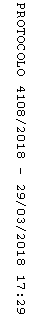 